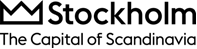 			Stockholm welcomes EHA back for the third timeFor the third time, the European Hematology Association (EHA) has chosen Stockholm as the destination for its annual congress, gathering the leading experts on hematology. The congress takes place at Stockholmsmässan and is expecting record numbers of delegates, sponsors and exhibitors.The EHA congress is the premier European annual meeting place for leading scientists and experts on hematology from all over the world. Hematology is the medical specialty focusing on the research and treatment of blood diseases. Every year, a new European city is chosen based on its capacity and qualities to host a congress of EHA’s size. Stockholm has hosted the congress twice before, in 2005 and 2013.The fact that Stockholm has been selected to host for the third time is the result of the joint efforts of Visit Stockholm and Stockholmsmässan to bring the congress back to Stockholm. Thanks to the organisations’ strong relationship with EHA and its congress secretariat MCI Amsterdam, their hard work has produced results. On June 14, the gates will open for the 23rd EHA congress, taking place at Stockholmsmässan for four days.We have chosen Stockholm as the place to welcome our participants and partners, to share EHA’s vision towards an excellent, ecologically and socially sustainable congress. Stockholm as the first-ever city designated as the European Green Capital, with the world’s leading sustainable airport Stockholm-Arlanda Airport and the Stockholmsmässan, an ecological and socially sustainable meeting place. We as EHA, have made significant efforts to work in a sustainable way, but also to create a social atmosphere where people meet, connect, and take care of each other. By working together, we all contribute to the progress in hematology research, education and ultimately patient care, and the congress venue plays an essential role in this, say Carin Smand, EHA Executive Director and Rik Craenmehr, Executive Manager, European Hematology Association. This year’s congress has already reached all-time highs in several ways: the number of registered delegates has never been higher, there have never been so many scientific sessions programmed, and the exhibition space has never been larger. More than 11,000 congress delegates are expected in Stockholm this year.We are very happy that EHA has chosen Stockholm for the third time. The record number of participants shows that Stockholm is an attractive destination, says Karin Mäntymäki, Director Sales & Operations, Visit Stockholm. Press contact:Karin Mäntymäki, Director Sales & Operations, Visit Stockholm. karin.mantymaki@stockholm.se